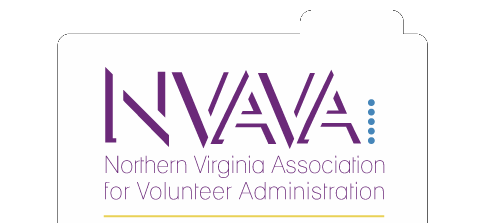 Scholarship Application 2023 - 2024Name:  _	 Position:  _	Phone:  _	Email address:  _	Employer:  _	 NVAVA Member Since:  _	Scholarship Type Requested: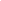 Training Conference	 Reference Materials	 CVA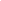 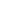 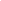 Please complete the appropriate section and the additional questions on the following page:Training Conference (up to $300) Amount requested:Describe the training opportunity and its relevance to volunteer management.  _	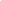 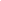 How would this financial assistance help your professional development?  _	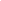 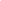 Reference Materials (up to $100)Total Request:Describe the reference materials and their relevance to volunteer management.  _	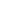 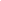 How would this financial assistance help your professional development?  _	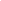 Angie Carrera CVA Scholarship Fund (up to $200 for certification and $100 for renewal) Select One:CVA Certification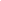 CVA Renewal (Original certification date:  _	)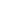 Amount requested: $  _	Additional Questions (all applicants)Will you be receiving additional funds to help cover expenses listed on your scholarship application from your employer or another sponsor? If yes, please explain. _	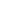 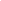 If granted a scholarship, I agree to provide proof that scholarship funds were used for the intended purpose (i.e. certificate of attendance, receipt, and proof of application) and one of the following:[Select one]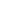 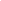 An article for the next edition of the NVAVA newsletterA short presentation at the next NVAVA membership workshopI certify that all of the above information is true and correct to the best of my knowledge, and that all funds received as a result of the application will be used solely for the purpose indicated.  If for any reason I am unable to participate in the above, I will return all funds awarded within one week of receipt. I understand that any deviation from the above arrangements may lead to future applications being denied.  Proof of how scholarship funds were used and articles/presentations    are to be received or scheduled within three months of receipt of funds.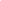 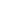 Applicant Signature		DateNVAVA Use OnlyReviewed by:Resource Development Chair	Date Board Member	 Date Board Member	 DateRegistration Fee$Transportation$Lodging$Total Cost ofConference$TitleAuthorCost$$$$StatusNotesDeterminationApplicantNotifiedProof of Expenditure ReceivedArticle/ Presentation